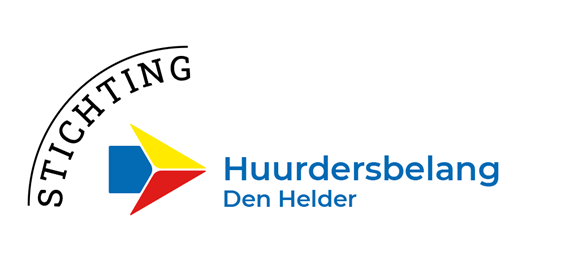 Jaaroverzicht 2021 Gezamenlijke bijeenkomst met alle wijkcommissies bij Woningstichting.Vrijdag      	22 oktober	    	 2021	      	10.00 uur  excursie  bij WS/HV BVMaandag     	01 november    	 2021	      	19.00 uur  NajaarsbijeenkomstZelfstandige vergadering van de Huurdersraad.Maandag	01 februari	     	2021		20.00 uur via TeamsDinsdag	06 april 	     	2021		20.00 uur via TeamsMaandag	21 juni	     		2021 		20.00 uur (Vredeskerk) aanwezig MBP                                                   Maandag	13 september   	2021 		20.00 uur (Vredeskerk)Maandag	29 november    	2021          	20.00 uur vervallen i.v.m.  coronaVergadering van de Huurdersraad met de directie van Woningstichting bij. WoningstichtingDonderdag	29 april	    	2021           	19.00 uur  via Teams-	 jaarverslag 2020maandag	22 november  		2021 		19.00 uur  via Teams- begroting   2022 Vergadering van het Dagelijks Bestuur van de Stichting Huurdersbelang met de directie van Woningstichting bij Woningstichting.Maandag	08 februari		2021		16.00 uur via TeamsWoensdag	07 april		2021		16.00 uur via TeamsWoensdag	23 juni               	2021		16.00 uur via TeamsWoensdag	15 september             2021		16.00 uur bij WoningstichtingWoensdag	01 december		2021		16.00 uur vervallen i.v.m. coronaDe onderwerpen die in de vergaderingen aan de orde zijn geweest zijn ondermeer:- Huurbeleid 2021.- Oplevering woningen statushouders.- Zonneschermen Prunusstraat.- Schilderwerk stalen balustrade complex 134 IJsselmeerstraat.- Vervangen afzuigkappen Buitenveld.- Vragen t.a.v. vloerisolatie wijkcommissie 4.- Aanvangstijden werkzaamheden i.v.m. geluidsoverlast Baskeweg.- Verbeteren website SHB.- Voorlichting t.a.v. begrijpend lezen begroting en jaarverslag.- Zonneschermen hoogbouw Marsdiepplein.- Verlichting steeg Noordzeestraat.. - Jaaroverzicht SHB 2020.- Functioneren overlopen van regentonnen.- Warmtetarieven 2021.- Uitnodiging visitatiecommissie.- Project Balistraat.- Jaarverslag WS 2020 (teams).- Renovatie Schoenerstraat.- Bezuiniging op onderhoud bij mutatie.- Bezuiniging op planmatig onderhoud.- Problemen ING rekeningen penningmeester wijkcommissies..- Communicatie tussen WS huurders en de HR..- Prestatie afspraken met de gemeente Den Helder en Schagen.- Energietransitie.- Woonmatch en woningruil.- Bouwplannen Vechtstraat en IJsselmeerstraat.- Problemen met lift complex 134 IJsselmeerstraat.- Communicatie renovatie Baskeweg.- Technische begroting 2022.- Geluidsoverlast Baljuwstraat helikopters de Kooij.- Woonsite en mail met vraag om contributie betaling.- Visitatierapport WS 2021.- Begroting 2022. (teams)- Werkbezoek HVC i.v.m. voorlichting aanleg warmtenet.- Vluchtweg Blankmanstraat.- Controle statuten i.v.m. Wet Toezicht Rechtspersoon. (WBTR)- Overlast woning Blankmanstraat.- WoonZorgwijzer gemeenten kop van Noord-Holland.- Abonneeonderhoud naar 2 jaar.- Toewijzingsbeleid. - Strategische beleidsvisie.- Nieuwbouwplannen en verduurzaming.Onderwerpen  binnen gekomen via de Site. - Leefregels voor huurders.- Vraag t.a.v. zonnepanelen.- Verhuizing i.v.m. veiligheid..- Wel of niet slopen huis Jasmijnstraat..- Klacht i.v.m. motor luxaflex Marsdiepstraat.- Kenniswerkplaats de Schooten.- Mede huurderschap inwonende kinderen.